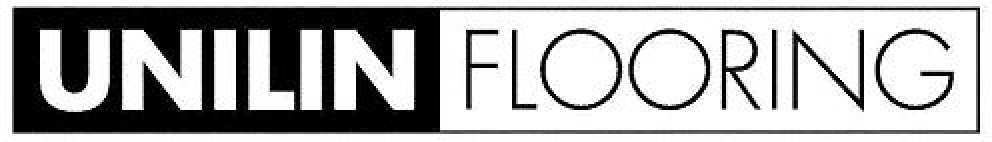 Warranty request commercial application    					Edition: 12.2011In order to be able to investigate your warranty request in detail, we kindly ask you to fill in the following checklist. Please fill it in as completely and honestly as possible and send it back to the Technical Service department of Unilin Flooring through one of the channels listed below: Technical Service: T 08448 118 288  fax 08448 118 289UNILIN, Division Flooring – Unit 5 Rampart Business Park – Greenbank Industrial Estate – Newry – BT34 2QUPART I: GENERAL INFORMATIONDate:      …………………………….Name applicant:      …………………………….	Address: 	     …………………………….		     …………………………….		     …………………………….	Tel. number:      …………………………….	Fax number:      …………………………….	Email:      …………………………….Delivered by (= client Unilin):      …………………………….Product:  Laminate 	 Elka 7mm Laminate 	 Elka 8mm  Engineered Elka 12.5mm Antique            Elka 12.5mm Golden         Elka 12.5mm Dbl White           	 Elka 12.5mm BML                 Elka 14mm B&O                Elka 14mm Lacquer	 	 Elka 14mm Champagne        Elka 14mm Russet	         Elka 14mm Dutch		 Elka 14mm Super Rustic       Elka 14mm Sawn	         Elka 14mm Sanded Elka 18mm BML                    Elka 18mm Polar               Elka 18mm W&S                                                Elka 18mm Walnut                Elka 22mm B&O                Elka 22mm Lacquer	                 Elka 22mm Unfinished          Elka 21mm Walnut      
 Solid Elka 18mm Antique            Elka 18mm Golden         Elka 18mm B&O Elka 18mm LacquerPART II: INSTALLATIONJobsite address	Name:      …………………………….	Street + House number:      …………………………….	Postcode + City:      …………………………….	Land:      …………………………….Information about the surface to install:                          Number of rooms:      …………                           Length:      ……….    Width:       ………..    Total m²:      ………….                         Length:      ……….    Width:       ………..    Total m²:      ………….                         Length:      ……….    Width:       ………..    Total m²:      ………….Plan in addition: 	 Yes		 NoTo be installed by: 	 Professional installer, name:      …………………………….   				 Other, namely      …………………………….   To be installed on: 	 Ground floor 		 Other floorsTo be installed in: 	 New construction		 RenovationBase floor: 	 Timber/Parquet 	 Concrete	 Existing floor covering, namely      …Application:	 Boutique 	           	 shoe shop           	 restaurant	 other, namely:      …………………………….Estimated solicitation: 	 very intensive 		 intensive	 otherestimated number of frequentations per day:      …………………………….In direct contact with outside?		 Yes		 No		If “Yes”: 	Transition zone? 	 Yes		 No				Carpet at entrance? 	 Yes, type/brand:      ………	 NoIs there a danger of water introduction in case of rain? 			 Yes		 NoIs there a danger of occasional moisture on the floor  (ex. café)?		 Yes		 NoExpected warranty:      ………yearsSignature of the applicant:      …………………………….